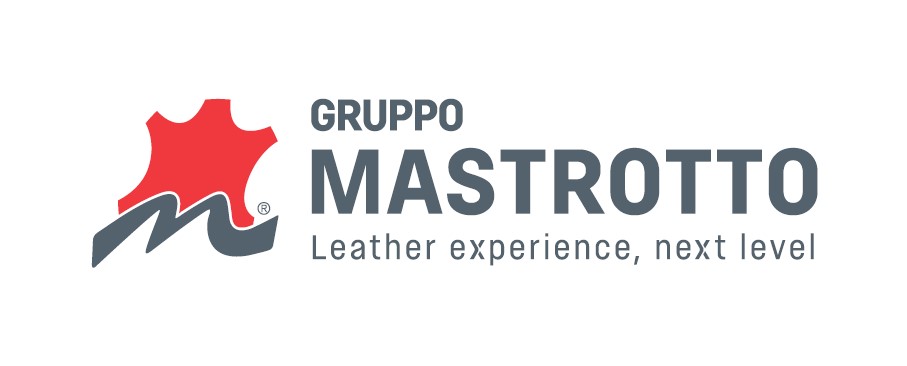 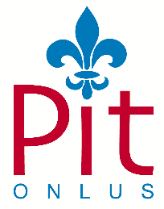 alla c.a. di Pietro Casagrande ONLUSVicolo Pietrone 1b37123 Veronapconlus@pec.itAllegato 1Domanda di partecipazione premi alla ricerca in OncologiaIl/La sottoscritto/a……………………….……………………………………………………………nato/a …………………………………………..il………………………………………....….….....Codice fiscale …………………………………………………...…………………………………..residente a……….……………………….…..in via……………………….…………..…….…….recapito telefonico……………………………. Mail……………………………………………..CHIEDEdi essere ammesso/a a partecipare alla selezione di conferimento dei Premi alla Ricerca in Oncologia 2022, per supporto di attività di ricerca per presentazione di poster a congressi nazionali o internazionali, di pubblicazioni su riviste indicizzate, per partecipazione a congressi nazionali o internazionali.A tal fine allega i seguenti documenti:Allegato 2 BiosketchAllegato 3 LOI ProgettualeLettera di presentazione supervisorFotocopia documento di identità in corso di validitàIscrizione alla Scuola di Specializzazione o autocertificazione (solo se interessati)Data e luogo                                                                                                  Firma                  PIETRO CASAGRANDE ONLUS associazione no profitVicolo Pietrone. 1/b – 37123 Verona - C.F. 93261750231- P.IVA 04417300235pconlus @gmail.com - pconlus@pec.it -  www.pietrocasagrande.itIBAN UCR IT 82 X 02008 11718 000103973370 IBAN UCR IT 04 Q 02008 11718 000104860850IBAN LAVALSABBINA IT30 H051 1611 7030 0000 0003 235